Анкета гостя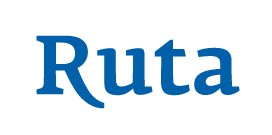 ПІБ Дата народження Паспорт                                        Серія, №                                               Дата видачі Ким виданий Мобільний телефон +38                                                                e-mail Адреса реєстрації: Область                                                       місто Вул.                                                                                     буд.                                   кв. Гість №2ПІБ Дата народження Мобільний телефон +38 Гість №3ПІБ Дата народження Мобільний телефон +38 Гість №4ПІБ Дата народження Мобільний телефон +38                   Гість зобов’язаний:1. Дотримуватися чистоти і належного відношення до устаткування, меблів і іншого майна готелю "РУТА". Не залишати власне майно без нагляду, вживати заходи до його охорони і збереження. Не залишати пляжний рушник готелю на пляжі, у разі втрати гість зобов'язаний відшкодувати вартість рушника 300,00грн.2. Поселення  в номер з 13:00.3. У разі втрати, нанесення збитку майна готелю "РУТА" відшкодувати, згідно діючих правил.4. Виконувати і дотримуватися правил пожежної безпеки, техніки безпеки, правила поведінки на воді, громадського порядку, правопорядку, виконувати правила готелю " РУТА".5. Своєчасно звільнити номер до 10:00.6. При замовленні додаткових платних послуг, уточнити інформацію про їх наявності і вартості.7. При госпіталізації, користуватися медичною страховкою, послугами транспортних засобів медичних установ, або особистим транспортом.8. Повідомити про свій від'їзд службу прийому гостей, повернути ключі від номера.9. Дотримуватись повного переліку правил готелю, з яким можна ознайомитись у «Куточку споживача».Гість має право:1. Користуватися послугами готелю згідно оплаченого відпочинку, а також додатковими платними послугами.2. Отримувати повну і достовірну інформацію про всі послуги готелю.3. Отримання першої долікарської медичної допомоги в медпункті готелю.*Готель-курорт "РУТА" залишає за собою право вносити зміни у  правила.Гість зобов’язаний:1. Дотримуватися чистоти і належного відношення до устаткування, меблів і іншого майна готелю "РУТА". Не залишати власне майно без нагляду, вживати заходи до його охорони і збереження. Не залишати пляжний рушник готелю на пляжі, у разі втрати гість зобов'язаний відшкодувати вартість рушника 300,00грн.2. Поселення  в номер з 13:00.3. У разі втрати, нанесення збитку майна готелю "РУТА" відшкодувати, згідно діючих правил.4. Виконувати і дотримуватися правил пожежної безпеки, техніки безпеки, правила поведінки на воді, громадського порядку, правопорядку, виконувати правила готелю " РУТА".5. Своєчасно звільнити номер до 10:00.6. При замовленні додаткових платних послуг, уточнити інформацію про їх наявності і вартості.7. При госпіталізації, користуватися медичною страховкою, послугами транспортних засобів медичних установ, або особистим транспортом.8. Повідомити про свій від'їзд службу прийому гостей, повернути ключі від номера.9. Дотримуватись повного переліку правил готелю, з яким можна ознайомитись у «Куточку споживача».З правилами готелю і обробкою персональних даних згоден:        ____________________________                                      (підпис)Заповнюється менеджером:________________________ Заїзд:                                      Від’їзд:                                     Корпус:                                             Номер: